Odberateľ:						Obec Janovce				Adresa:		Janovce 62,							086 41  RaslaviceŠtatutárny zástupca: 	Ľubomír Kundrát, starosta obce				IČO:			00322083				DIČ:			2020623132				Bankové spojenie:	VÚB, a. s., Kellerova 1, Bardejov				IBAN:			SK02 0200 0000 0000 0742 6522Dodávateľ:						Ing. Vladimír Biľ 							znalec 				Sídlo:			Bartošovce 60							086 42 Hertník 				Kontakt:		0907 990 007Predmet objednávky:	Objednávam si u Vás vypracovanie znaleckého posudku na ohodnotenie pozemkov v správe SPF  Dodacia lehota:	do 16. 05. 2022Spôsob platby:	v hotovosti Kontakt:	Obecný úrad:		054/4792337	Starosta:		0910 998 665	E-mail:		janovce1@wmx.sk							...................................................								Ľubomír Kundrát								    starosta obce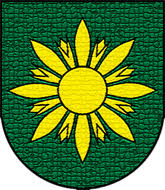 OBJEDNÁVKAč. 03/2022zo dňa 12. 05. 2022 